ECOLE MIXTE 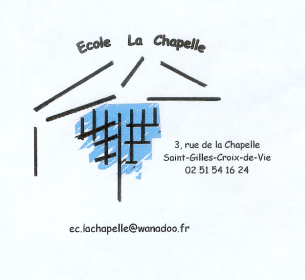 3 Rue de 85800 ST GILLES CROIX DE VIETél: 02 51 55 16 24Courriel: ec.lachapelle@wanadoo.frRENTREE SCOLAIRE 2020/2021 Votre enfant 			:         terminant le cours de		:	Moyenne Sectionpassera au cours de		:	Grande Sectiondans la classe 			: Marie-Laure BLANCHARD La rentrée aura lieu le MARDI 2 SEPTEMBRE 2020 Voici quelques renseignements qui pourront vous être utiles :Vous pouvez dès à présent prévoir pour le 1er jour de classe :Un cartable suffisamment grand pour pouvoir contenir un porte-vuesUne trousse avec : un taille-crayon avec réservoir, des ciseaux à bouts ronds découpant bien (il existe des ciseaux pour gauchers), un crayon de type velleda bleu.Une petite brosse ou un chiffon  pour l’ardoiseUne règle de 20 cm.Une deuxième trousse avec des crayons de couleur qui peuvent aussi être rangés dans leur étui d’origine s’il est suffisamment solide.1 vêtement de protection pour la peinture*Tous ces objets (chaque crayon compris) doivent être marqués au nom de votre enfant ou de ses initiales.Un porte-vues (au moins 40 vues)  avec une couverture dans laquelle on puisse glisser une feuille. Le nécessaire pour le temps calme : petit coussin dans un sac solide au nom de votre enfant et une serviette de plage (pas de couverture).Une gourde pour boire dans la journée, marquée au nom de votre enfant.Une serviette de table avec un élastique avec son nom.Une boîte de mouchoirs blancsUn rouleau de papier transparent (que vous garderez chez vous) afin de couvrir les cahiers ou 4 protège-cahiers.                       A tous, nous vous souhaitons de bonnes vacances.     